Акция «Книга в подарок»14 февраля 2020 года МБДОУ «Детский сад № 6 «Светлячок» принял участие в акции «Книга в подарок», проводимой МАОУ «Гимназия». Акция посвящена Международному дню дарения книги, который отмечается 14 февраля.  В этот день люди на совершенно добровольной основе дарят книги детям и вдохновляют на это других. Вот и воспитанники и сотрудники детского сада «Светлячок» не остались равнодушными и передали в дар собранные книги, которые создадут библиотеку в детском оздоровительном лагере «Хопёр».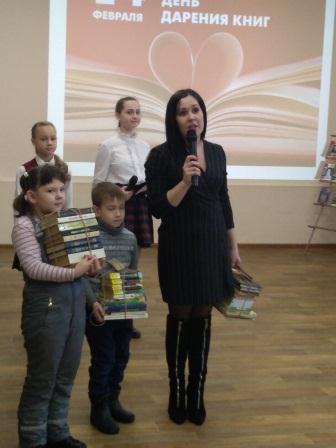 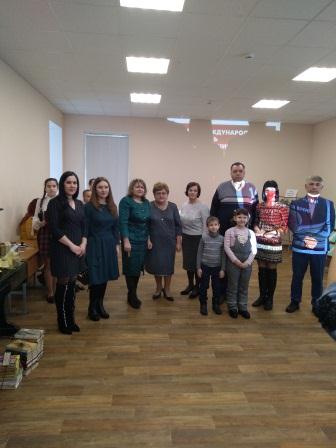 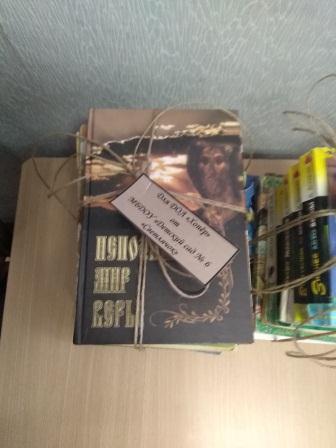 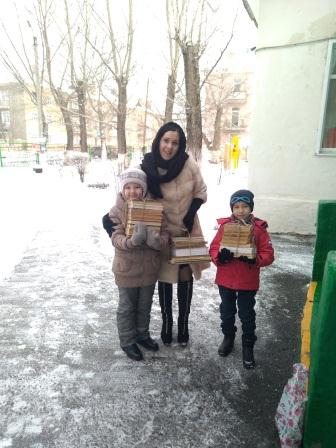 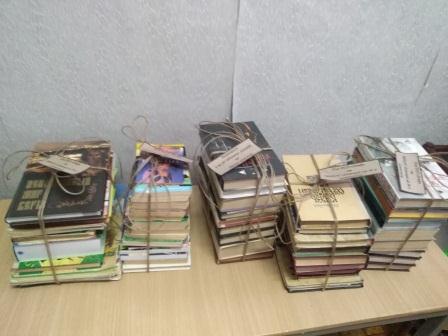 